The Hudson Valley Sciontistswill meet at 6:00 pm on Sunday, October 23, 2016to dine and discuss The Man with the Twisted Lip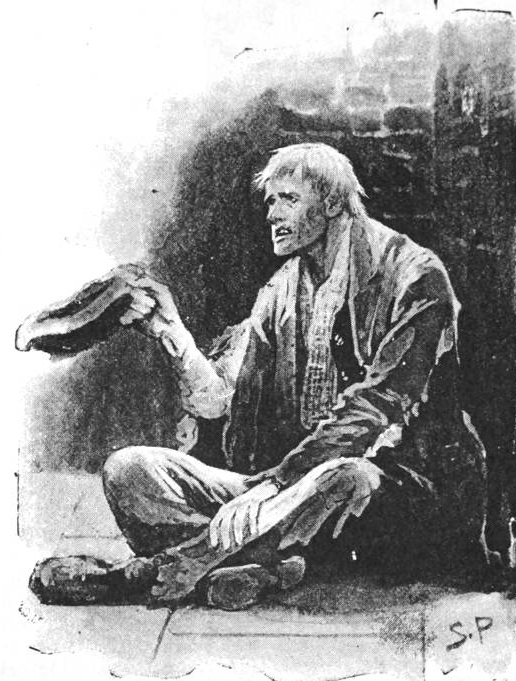 at Vassar College Alumnae House, Raymond Avenue, Poughkeepsie, NY 12601 RSVP with check ($42 per person) to Lou and Candy Lewis2 Loockerman Avenue, Poughkeepsie, NY 12601.Phone: (845) 471-0296.   Email: CLewis1880@aol.com                                                 																										JCR/20016